Web Services by Dun & BradstreetChangelogIntroductionThis document describes the Web Services provided by Dun & Bradstreet. Here you can find out what information you can retrieve from our databases and what the requirements are for access to such information. You can also find a description of the data. This document is v2-1-X of the service.Overall outline of the solution: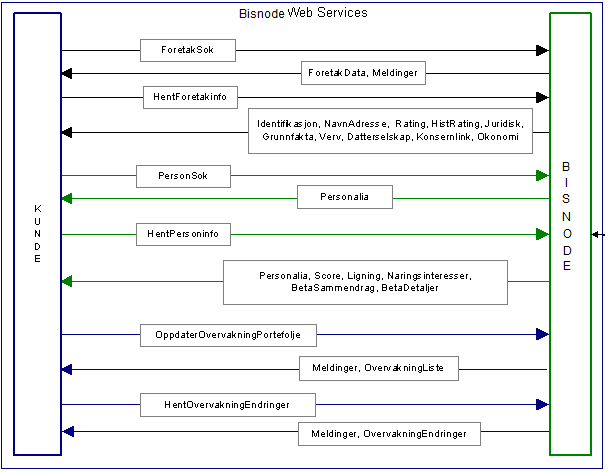 Table of ContentsWeb Services by Dun & Bradstreet	1Changelog	1Introduction	1Overall outline of the solution:	1Table of Contents	3About the service	6Implementation of Web Services	6About the technology	6What are Web Services?	6Web Services Description Language (WSDL)	7Simple Object Access Protocol (SOAP)	7User authentication	8Electronic copy	8Message from the service	8Test persons in our test environment	9Company queries	10ForetakSok	10ForetakData	10Retrieve company information	11HentForetakinfo	11Identifikasjon	12NavnAdresse	12BetaSammendrag	12BetaDetaljer	13Scoring	13ArsaksData	13Scorevariabel	14Rating	14HistRating	14Juridisk	14Verv	15Grunnfakta	15RegnskapsforerData	15BransjeData	16AnsatteData	16Revisor	16Aksjonar	16Datterselskap	16Rettighetshavere	17OkonomiSammendragForetak	17OkonomiSammendragKonsern	17OkonomiDetaljerForetak og OkonomiDetaljerKonsern	18EiendelerForetak og EiendelerKonsern	19GjeldEgenkapitalForetak og GjeldEgenkapitalKonsern	20NokkeltallForetak og NokkeltallKonsern	21NokkeltallBransje	21OkonomiEnk	22Revisoranmerkning	22EiendomNorge	22EiendomNorgeListe	22Losore	23KonsernLink	23AvdelingData	23FullmaktForetak	23FullmaktPerson	24Verv	24Testinfo	25Update of portfolio monitoring	26OppdaterOvervakningPortefolje	26OvervakningObjekt	27Retrieve monitoring changes	27HentOvervakningEndringer	27OvervakningEndringer	27Tilleggsinfo	28Ordering annual reports	29HentArsrapportListe	29ArsrapportData	29HentArsrapport	29ArsrapportStatus	29Individuals queries	30PersonSok	30Personalia	30Retrieve personal information	32HentPerson	32Identification	32NavnAdresse	32NaringsInteresser	33BetaSammendrag	33BetaDetaljer	34Ligning	34EiendomNorge	35Owner of property in Norway	35EiendomListe	35TidligereNavnAdresse	35Scoring	35ArsaksData	36Scorevariabel	36Delomrader	36Losore	36FullmaktForetak	37FullmaktPerson	37Verv	37EierEiendomScore	38EierBorettScore	38Testinfo	38Oppslagstidspunkt	38DebtInfoNogi (request element)	38DebtInfoNogi (response element)	38DebtInfoGras (request element)	40DebtInfoGras (response element)	40Individuals relation query DSF	41PersonSokDSFRelasjoner	41PersonSokDSFRelasjonerResponse	42PersonDetaljerDSF	42DSFRelasjon	43Vergemaal	43Verge	43Retrieve car liens	44HentHeftelserBil	44HeftelserBil	44Property queries	45EiendomOversikt	45EiendomAdresseSok	45EiendomBorettOversikt	45EiendomDetaljer	45EiendomBorettAndelInfo	46Retrieve property information	47HentEiendomInfo	47HentEiendomBorettInfo	47EiendomRapportDetaljer	47Rules based on format values	48Example – Grunndata query as a report	48Example – Grunndata returned from Dun & Bradstreet	48Retrieve extended property information	49HentEiendomEiendom	49HentEiendomBorett	49HentEiendomOffnr	49Totalpant	49Roles and networks	50Query individuals within the network	50PersonSokNettverk	50Personalia	50Retrieve network by individuals	50HentNettverk	50HentNettverkResponse	51NettverksData	51Verv	51Retrieve company roles	51HentRoller	51HentRollerResponse	51NavnAdresse	52Joint services	52HentScoreModell	52ScoreModellPerson	52ScoreInputPerson	52ScoreModellForetak	52ScoreInputForetak	53About the serviceThe service is available to users with a valid contract with Dun & Bradstreet, and we will assume that users have read and accepted the conditions for retrieving credit information from our databases.When access to a particular service is set up, we will usually have to test the user’s application. For this purpose, Dun & Bradstreet has a test version which contains data and access customised for the testing. The difference between the test and production is that the test has the additional word ‘test’ in the URL address, which indicates that the service is on a test server and that it is linked to our test database.You can only get access to the necessary WSDLs by contacting Dun & Bradstreet’s customer relations or technical staff.Implementation of Web ServicesThere are many ways to implement Web Services. The following are the technologies/standards we have used:We support the SOAP 1.1 recommendation from W3COur services are described with WSDL (Web Services Description Language)Our services are SOAP Document based.We us HTTPS as a protocol for queries and replies for safe and encrypted communications.About the technologyWhat are Web Services?In brief, Web Services are the technology which makes it possible to transfer data between two or more systems via the internet. All communication takes place via the internet and uses one type of messaging which most programming tools are compatible with. These messages are called SOAP messages, and the abbreviation stands for SIMPLE OBJECT ACCESS PROTOCOL. In this case, SOAP is a pattern which defines how data is sent from one machine to another. In addition, we use WSDL to describe how our Web Services should be used.Example:XML	: callSOAP	: rules for how the call should take placeWSDL	: description of what the call is about, and the rules for setting up the callThe communication between client and server is based on queries and replies, with data which can be read on many different platforms. This is not software which is visible in the browser, as you may have seen in internet applications to date. In addition, data setup can be defined using a message header and a form which makes it easier for other software to understand how messages are sent.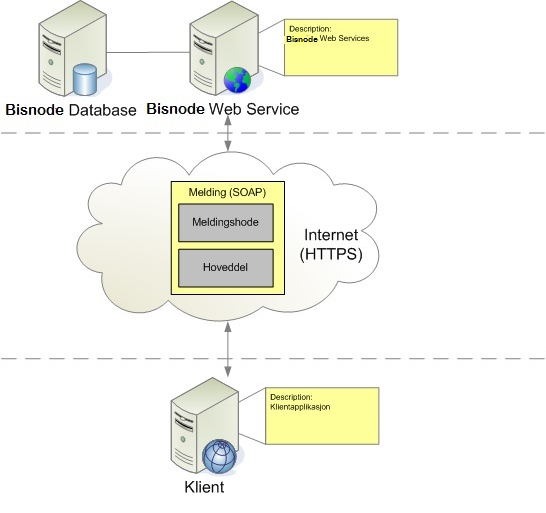 Web Services Description Language (WSDL)WSDL is an XML-based language which tells us about Web Services and how they work. A typical WSDL document can consist of the following parts:Definitions and namespaces to be used in communication, for example of objects and their setup defined by the form.A client retrieves such a WSDL file before interaction with the service starts. Once data is retrieved, a message is sent to the server, to the address specified in the WSDL file.Simple Object Access Protocol (SOAP)The main body of SOAP is sent in messages in the same way as HTML pages, and its content is much the same as that in the message header. Therefore, the communication taking place through a firewall is more or less the same, which very much simplifies any security issues. Data is sent as an XML in an envelope and a main body. In addition, you may have to use an XML form which explains how data should be set up before it is sent to an operation on a server. This form typically functions as a template for how, for instance, an object should be set up before it is posted to the server.User authenticationDun & Bradstreet is required to always have evidence of the identity of any individual who retrieves information from our databases. It is therefore vital that we are able to authenticate the end-user at all times.The reference field is optional. This information is retrieved with each query, in order to enable us to process the query subsequently in line with the user’s request. The reference field also enables us to group items during billing. It will also be shown in any copies of correspondence, where used, and in our billing. Please note, however, that this function is not active by default.User authenticationThe following information is required in all queries and is stored in the SOAP header.Electronic copyProduserElektroniskGjenpartDataThe following information is required in the SOAP header if you want a copy to be created electronically by means of the standard solution.Message from the serviceMessages will always be sent when you query or retrieve information from various services. They provide specific information about the query and whether information elements have been found.Test persons in our test environmentWhen using our test system and doing individuals queries, you should only use the test persons that exist in the DSF (Det Sentrale Folkeregister) test system. Dun & Bradstreet has an excel file with all these persons, Testdata DSF including Bisnode.xlsx (Ark1). If you use another person, then you will not get to test the whole process which includes integration to DSF. In the excel file, persons with info in the column “Navn Bisnode” also exist in the Dun & Bradstreet test database. If you do a PersonSok query for a person from the excel sheet that is not in the Dun & Bradstreet database, then that person will be inserted into the Dun & Bradstreet database. Persons who are inserted, will be deleted from the test database each night. This is done in order to synchronise the database with the excel sheet. Company queriesWhen trying to identify a company, you can submit information that will enable you to find a company based on information other than the organisation number or the DUNS number. Possible queriable information is provided below.ForetakSokUsed for company queries:ForetakDataA company query will generate a list of 0 - 50 companies.Retrieve company informationTo obtain information about a company, please provide the company’s identification details and select the information you require. Due to the new credit legislation, a sole proprietorship (ENK) is now also considered a physical person. Please note that retrieval of reports on the company type ENK will trigger a Letter of Notice. No rating is available for company type ENK.HentForetakinfoThe following information is used for retrieving company data:A reply to a query will include the following information, if it is selected and if it exists. Where such information does not exist, e.g. payment comments, the message will return information to that effect. The identification will always be returned.	nIdentifikasjonThis identification information will be returned with every query.NavnAdresseA company’s name and address information.BetaSammendragPayment history, summary.BetaDetaljerDetails for payment remarks.ScoringRecommended decision – Total score.ArsaksDataCausal data for scoring.ScorevariabelVariables derived from the scoring engine, e.g. sub-variables for the scorecard.RatingA company’s rating.HistRatingA company’s rating historyJuridiskReturns information about legal matters.VervRoles/Posts associated with a company. General manager, chair of the board etc.GrunnfaktaBasic information about the company.RegnskapsforerDataDetails about a company’s accounting firm.RevisorDataDetails about a company’s accounting firm.BransjeDataDetails about a company’s industry.AnsatteData Details about the number of employees AksjonarShareholders associated with the company. Companies or individuals can be shareholders.DatterselskapA company’s subsidiary. A subsidiary is any company where more than 50% of its capital is owned by another company.RettighetshavereRights holders are individuals who, directly or indirectly, own more than 25% of the company.OkonomiSammendragForetakSummary financial data for the company.OkonomiSammendragKonsernSummary financial data for the group.OkonomiDetaljerForetak og OkonomiDetaljerKonsernThis segment will be returned for each financial year, for both the company and the group.EiendelerForetak og EiendelerKonsernThis segment will be returned for each financial year, for both the company and the group.GjeldEgenkapitalForetak og GjeldEgenkapitalKonsernThis segment will be returned for each financial year, for both the company and the group.NokkeltallForetak og NokkeltallKonsernKey financial data. Returned for each financial year, for both the company and the group.NokkeltallBransjeKey financial ratios for the industry. Returned with ‘Total’ reports.OkonomiEnkTax information for sole traders/sole proprietorships.RevisoranmerkningDetails about a company’s accounting firm.EiendomNorgeReturned in response to the query as to whether the company has any property registered in Norway.EiendomNorgeListe	LosoreDetails from the Register of Mortgaged Movable Property.KonsernLink	Company’s group relationsAvdelingDataBasic departmental data for companies which are legal departments.FullmaktForetak Information from the signature and power of procuration register about the company in question   
FullmaktPersonInformation from the signature and procuration register about the holder of power of attorney in questionVervRoles/Posts for the authorized person. General manager, chairman of the board etc.TestinfoWhether or not the company is a testcompany or actual company.Update of portfolio monitoringThis service is used during the selection/deselection of company objects for monitoring. The procedure is the same as for ordinary company information. Firstly, you need to query and identify the actual company via SokForetak unless you already have identification details, such as customer reference, organisation number or DUNS number. Please note that it is no longer permitted to monitor the company type ENK (reg. in Foretaksregisteret or Enhetsregisteret) due to the new credit legislation (where a sole proprietorship is considered a physical person).OppdaterOvervakningPortefoljeUsed to select/deselect companies for monitoring.Reply from the Monitoring Service. When selecting/deselecting, only messages indicating the status will be returned. When selecting a list, MonitoringList will be returned as well.The list of requirements for each RecordType:OvervakningObjektA list for selecting/deselecting companies to be monitored.Retrieve monitoring changesUsed for retrieving a date-based list of changes to the monitoring portfolio.HentOvervakningEndringerRetrieve changes for daily monitoring of company.OvervakningEndringerDaily monitoring, details.TilleggsinfoDaily monitoring, details.Ordering annual reportsTo order a company’s annual report, please use its organisation number or DUNS number to find the company. The Query and Reply segments are given below.HentArsrapportListeUsed to retrieve a list of available annual reports.ArsrapportDataThe reply will appear in an Annual Report Data object.HentArsrapportUsed to order annual reports for one or more years.ArsrapportStatusThe reply will appear in a AnnualReportStatus  object, and the account will be sent by email.Individuals queriesTo find an individual, you must configure your query criteria so that only one hit is returned. You will receive a message if the individual you have looked up does not exist in our database or if several individuals have been returned. The possible query criteria are given below.PersonSokUsed to query for individuals. This query does not generate copies.PersonaliaA one-hit query for an individual will return his/her personal details.Error messagesRetrieve personal informationYou can retrieve information about an individual by entering his/her identification (the internal reference from the individual’s query) and selecting the information you want returned.HentPersonThe following information is used for retrieving company data.A reply to a query will include the following information, if it is selected and if it exists. Where such information does not exist, e.g. payment remarks, the message will return information to that effect. The identification will always be returned.Error messages from FREGIdentificationWill always be returned: NavnAdresseName and address.NaringsInteresserBusiness interestsBetaSammendragPayment history, summary.BetaDetaljerPayment remark detailsLigningTax assessment including liabilities ratio and gross income, if selected.EiendomNorgeOwner of property in NorwayEiendomListe	Property in Norway.TidligereNavnAdressePrevious names and addresses.ScoringRecommended decision - Total score.ArsaksDataCausal data for scoring.ScorevariabelVariables derived from the scoring engine, e.g. sub-variables for the scorecard.DelomraderAssessment of sub-areasLosoreDetails from the Register of Mortgaged Movable Property (Løsøreregisteret).FullmaktForetak Information from the signature and procuration register about the company in question   
FullmaktPersonInformation from the signature and procuration register about the holder of power of attorney in questionVervRoles/Posts for the authorized person. General manager, chairman of the board etc.EierEiendomScoreWhether or not the person owns property.EierBorettScoreWhether or not the person has a share in a housing cooperative.TestinfoWhether or not the person is a testperson or actual person.OppslagstidspunktA timestamp of when the query for Personinfo is executed and a result is returnedDebtInfoNogi (request element)Request parameters when asking for debt information from Norsk Gjeldsinformasjon AS (NOGI).NB: Field <Referanse> in the SOAP header under element BrukerAutorisasjon is used as a “case number / ref id” at Norsk Gjeldsinformasjon when inquiring debt information. Will be used as a reference for traceability purposes. May e.g. be a reference to the loan application. See section User authentication for more details on the SOAP header. This field is mandatory and must be unique.DebtInfoNogi (response element)Parameters in the response body when requesting debt information from Norsk Gjeldsinformasjon AS (NOGI).Possible messages that can be sent in the response (see section “Message from the service” regarding the construction and placement of these message elements):* We might add extra information from Nogi if received** If field NumberOfCreditorsMissing in the response is greater then zeroDebtInfoGras (request element)Request parameters when asking for debt information from Gjeldsregisteret AS (GRAS). NB: Field <Referanse> in the SOAP header under element BrukerAutorisasjon is used as a “case number / ref id” at Gjeldsregisteret when inquiring debt information. Will be used as a reference for traceability purposes. May e.g. be a reference to the loan application. See section User authentication for more details on the SOAP header. This field is mandatory and must be unique.DebtInfoGras (response element)Parameters in the response body when requesting debt information from Gjeldsregisteret AS (GRAS).Possible messages that can be sent in the response (see section “Message from the service” regarding the construction and placement of these message elements):* we might add extra information from Gras if receivedIndividuals relation query DSFUsed to query for individuals and their relations in the National Register in Norway (Det Sentrale Folkeregister). This query does not generate letters of notification/copies. This query is dependent on the customer having access to the extended relation-search in DSF. PersonSokDSFRelasjonerUsed to query for the individual’s relations.PersonSokDSFRelasjonerResponseError messagesPersonDetaljerDSFDSFRelasjonVergemaalVergeStatsborgerskapTjenesteomraadeRettsligHandleevneFREG feilmeldingerRetrieve car liensCar lien queries are always linked to individuals. Please indicate which car you wish to receive information about (registration number), e.g. XV12345.HentHeftelserBilHeftelserBilProperty queriesYou can query properties and housing cooperatives in a number of ways. You can query them using the organisation number or national identity number to retrieve a list, or using the address of the property (NB: address queries are available only for properties, not for housing cooperatives).EiendomOversiktThe property list query will return a list of properties which the company or the individual owns in Norway. Returns a list with EiendomDetaljer.EiendomAdresseSokReturns a list with EiendomDetaljer.EiendomBorettOversiktReturns a list with EiendomBorettAndelInfoEiendomDetaljerA query result which creates a list of properties.EiendomBorettAndelInfoQuery results which produce a list of housing cooperatives.Retrieve property informationUsed to retrieve land register information about a property.HentEiendomInfoReturns a list with EiendomRapportDetaljerHentEiendomBorettInfoReturns a list with EiendomRapportDetaljerEiendomRapportDetaljerProperty information is displayed row by row and may be collated into a report. This is partly due to the variables which are shown in the land register details.Rules based on format valuesExample – Grunndata query as a report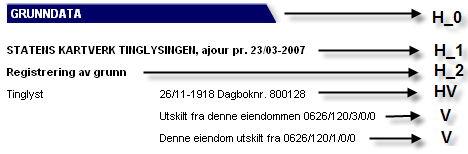 Example – Grunndata returned from Dun & BradstreetRetrieve extended property informationHentEiendomEiendomReturns HentEiendomEiendomResponseHentEiendomBorettReturns HentEiendomBorettResponseHentEiendomOffnrReturns HentEiendomOffnrResponseTotalpantUfrivilligHeftelsePossible values for HeftelsesTypeKode and HeftelsesTypeTekst:Roles and networksThe ‘NettverkInfo’ service enables you to query roles and networks of private individuals and companies. They do not create letters of notification/copies.Query individuals within the networkIf the database doesn’t return a single hit, it will return a list with a maximum of 25 individuals.PersonSokNettverkUsed for querying individuals.PersonaliaRetrieve network by individualsThis service enables you to retrieve a whole network based on an individual-targeted query (i.e. all posts performed by this individual).HentNettverkHentNettverkResponseNettverksDataVerv
Retrieve company rolesThis service enables you to retrieve a full list of roles/posts for a company.HentRollerHentRollerResponseNavnAdresseJoint servicesThis service will be expanded as new ‘user’services become available and where it makes sense that they should be made available. HentScoreModellThis service enables you to retrieve score models which are connected to a customer code, for both companies and individuals. ScoreModellPersonScoreInputPersonNB: You may submit the fields as your own data, in the order in which they are linked to the score model.ScoreModellForetakScoreInputForetakNB: You may submit the fields as your own data, in the order in which they are linked to the score model.Doc. versionDateAuthorChange2.0.002.04.2019Ottar Fornes / Hashmat KhanAdded debt information for individuals. Debt information can now be delivered from Norsk Gjeldsinformasjon AS (v/Finans Norge) or Gjeldsregisteret AS (v/Evry)2.0.121.05.2019Ottar FornesAdded info about message if no debt info found for ssn in  hentpersoninfo.2.0.222.05.2019Hashmat KhanAdded field RegistrertDato to OkonomiSammendragForetak and OkonomiDetaljerForetak when inquiring for financial details2.0.329.05.2019Hashmat KhanAdded field InOwnPortfolio to debt info from Nogi2.0.426.07.2019Hashmat KhanField <Referanse> in <BrukerAutorisasjon> is now mandatory when requesting debt information from Nogi or Gras2.0.513.09.2019Ottar FornesAdded the field BetydeligEndring på hentpersonInfo2.0.624.11.2019Hashmat KhanNew message code (606) added when requesting debt info from Nogi and incomplete debt overview is detected in the response2.0.716.12.2019Hashmat KhanNew field <Revisor> added to element <Grunnfakta> when quering company information2.0.831.01.2020Ottar FornesChanged the description for the field BetydeligEndring på hentpersonInfo.2.0.913.03.2020Hashmat KhanAdded field <Kommunenr> to elements PersonSok-->Personalia, HentPerson->NavnAdresse, ForetakSok->ForetakData and HentForetak-NavnAdresse2.0.1030.03.2020Ottar FornesFjernet disponibel inntekt funksjon fra Hentpersoninfo.2.0.1123.06.20Hashmat KhanAdded field InOwnPortfolio to debt info from Gjeldsregisteret AS (GRAS)2.0.1230.09.20Hashmat KhanNow possible to request ufrivillige heftelser when using HentEiendomOffnr. New input parameter <UfrivilligHeftelse> added for this2.0.1303.11.20Ottar Fornes/Hashmat KhanAdded info for vergemål/guardianship for the relationship query2.0.1411.11.20Hashmat KhanNew fields UtloptPant, Uraadighet and Rettsendring added to Totalpant. Totalpant is requested throughoperations HentEiendomBorett, HentEiendomEiendom and HentEiendomOffnr2.0.1512.10.22Øystein FHCredit legislation; no longer possible to monitor company of type ENK2.0.1628.03.23Øystein FHRebranding; renamed Bisnode references 2.0.1728.06.23Elias RENew complex type RevisorData replaces old Revisor in Grunnfakta20.1818.10.23Hashmat K.Added fields Tjenesteomraade, Statsborgerskap and Kjonn to Verge.20.1908.11.23Shahzad KRemoved field AjourDato from Losore.20.2008.11.23Hashmat K.New field RettsligHandleevne added to element Personalia and PersonDetaljerDSFItemDescriptionBrukerIDUserID provided by Dun & BradstreetPassordPassword provided by Dun & BradstreetSluttBrukerCustomer’s end-userReferanseReferences accompanying a query, optional. ProduserElektroniskGjenpartFlags which control electronic copies. These may be ‘Customer’ or ‘Standard’. If you select ‘Standard’, you also have to submit ‘ProduserElektroniskGjenpartData’.NB: Electronic copies are only available subject to a separate agreement.VersjonVersion number – the valid values ​​here will be indicated in Dun & Bradstreet’s final WSDL documentItemDescriptionMobilnrThe mobile phone number of the individual concerned. Must be provided in connection with the credit process, with correct information for the individual concerned.EpostThe email address of the individual concerned.ItemDescriptionMeldingsKodeMessage code, which you can use when contacting Dun & Bradstreet. MeldingsTekstFull text of the message. MeldingsLevelOnly individuals v2.1.2 or above. (warn, info etc) Only companies v2.2.8 or above. (warn, info etc)ItemDescriptionDunsnrDUNS numberOrgnrOrganisation numberNavnCompany name (phonetic query, historical, market name)AdresseStreet addressPostnrPost codePoststedTown/CityTelefonTelephone numberItemDescriptionDunsnrDUNS numberOrgnrOrganisation numberNavnLegal nameKodeTypeCompany status code: liquidated (L), bankrupt (K), inactive (I)KodeTekstFull text of the codeSelskapsformCompany type (ENK, AS etc).AdresseStreet addressPostnrPost codePoststedTown/CityPostAdressePostal addressPostPostnrPostal code for the postal addressPostPoststedTown/City for the postal addressJurAdresseLegal addressJurPostnrPostal code for the legal addressJurPoststedTown/City for the legal addressKommunenrLocal municipal codeTelefonLandline registered on the companySisteRegnskapsArLast fiscal yearSisteRegnskapsMndLast fiscal monthBransjeDataBransjeData (industry data)SektorKodeSector codeSektorTekstSector textEtablertDatoEstablishment dateGjenpartsIndikatorIndicates whether retrieving information on a company can produce a copyItemDescriptionDunsnrDUNS numberOrgnrOrganisation numberNavnAdresseNavnAdresseRapportThe valid values are Rating, Kompakt, Total or Avdeling.Rating returns NavnAdresse, Rating and HistRating.Kompakt returns Rating with Juridisk, Verv, Grunnfakta, Aksjonar, Datterselskap, BetaSammendrag, BetaDetaljer, OkonomiSammendrag, or Ligning (Sole trader/ENK).Total returns OkonomiDetaljer in addition to the elements returned from Kompakt. Total reports are not provided for companies without annual accounts. A Kompakt report will then be provided instead.Avdeling (department) returns AvdelingsData with simple data about the department. NB: Avdeling is only available for companies which have/are legal departments. ScoremodellEnter the score model to return a company scoreEgenDataEgenData (own data) which is linked to Score model, 0-NJuridiskVervReturns Juridisk (legal) and Verv (roles/posts)GrunnfaktaReturns Grunnfakta (basic facts)AksjonarDatterReturns Aksjonar (shareholders) and Datterselskap (subsidiaries)ReelleRettighetshavereReturns the Beneficial owners list. Information about individuals who actually control the company.BetaReturns information about payment remarks – BetaDetaljer and BetaSammendrag. The valid values are Detaljer, Sammendrag, DetaljerSammendrag. OkonomiDetaljerIndicate the number of fiscal years you would like returned (temporarily limited to last 3 years). The valid values are 1, 2 or 3. If you are querying for a sole trader (ENK), OkonomiEnk on the holder is returned.KonsernlinkReturns KonsernLink (group link). The valid values are 1 for the whole group, or 2 for the top management of the company queried. LosoreReturns Losore  (movables)EiendomThe valid values are EiendomNorge og EiendomNorgeListe. The first one returns EiendomNorge (yes or no whether the property has been registered). The other returns EiendomListeNorge with a list of all properties registered in Norway. FullmaktReturns FullmaktForetakTestinfoIf this is set to true, the service returns TestinfoItemDescriptionOrgnrOrganisation numberDunsnrDUNS numberItemDescriptionKodeTypeCompany status code: L (liquidated), K (bankrupt), I (inactive)KodeTekstFull text of the codeNavnLegal nameMarkedsnavnMarketing nameHistoriskNavnDataList with historical namesGateAdresseStreet addressGatePostBoksPO box for the street addressGatePostnrPostal code for the street addressGatePoststedTown/City for the street addressPostAdressePostal addressPostPostboksPost box for the postal addressPostPosthusPost officePostPostnrPostal code for the postal addressPostPoststedTown/City for the postal addressJurAdresseLegal address JurPostnrPostal code for the legal addressJurPoststedTown/City for the legal addressKommunenrLocal municipal codeTelefonLandline registered on the companyTelefaxTelefax registered on the companyWebadresseWeb address for the companyEpostMain e-mail account registered for the companyItemDescriptionAntallInkassoNumber of debt collection casesAjourDatoInkassoDate of last update for debt collection casesAntallPanterLosoreNumber of mortgages in the Register of Mortgaged Movable PropertyAjourDatoLosoreDate of last update for movablesAntallPanterEiendomNumber of compulsory mortgages in the Property RegisterAjourDatoEiendomDate of last update for propertyItemDescriptionRegistrertDatoDate when payment remark was registered BetaGruppeKodePayment remark group code – enables us to distinguish between negative payment remark and compulsory mortgages. BetaGruppeTekstFull text of the payment remark groupBetaTypePayment remark codeBetaTekstPayment remark textBetaBelopPayment remark amountKildeKodeSource codeKildeTekstSource textKildeReferansenrSource reference number for the LØSØ source codeStatusAnmerkningPayment remark status. Helt oppgjort/Delvis oppgjort/Blank (completely resolved/partially resolved/blank) StatusDatoDate of full or partial paymentKreditorCreditorItemDescriptionBeslutningRecommended decisionArsaksDataCausal data ScoreCredit scoreGrenseAvslagRejection limit, cut-off lower limitGrenseGodkjentApproval limit, cut-off upper limitScorevariabelScore variable for the scoring objectRaascoreRaw scoreRisikoklasseRisk classPDPDUndermodellSub-modelLimitLimitItemDescriptionArsaksKodeCausal codeArsaksTekstFull causal text ItemDescriptionNavnName of the variableVerdiValue of the variableScorepoengAny score points the variable derives fromItemDescriptionRatingDun & Bradstreet Rating RatingBeskrivelseDescription of the ratingLimitCredit limit (NOK 000s)AktuellHendelseCurrent event, such as a merger, resignation of auditor etc.DelbGrunnfaktaSub-rating Basic factsDelbEierJuridiskSub-rating Owner/LegalDelbOkonomiSub-rating FinancesDelbBetalingserfaringSub-rating Payment history. A company score of “insolvent” does not indicate that the company necessarily is in effect legally insolvent, but it should be interpreted as having very weak payment ability.ItemDescriptionEndrArYear of rating change EndrMndMonth of rating changeRatingDun & Bradstreet Rating (use RetrieveCodes for values)LimitCredit limit (NOK 000s)AktuellHendelseCurrent event, such as a merger, resignation of auditor etc.RegnArCurrent fiscal year, tax assessment will be shown for sole tradersItemDescriptionProkuraKodeCode for the procuration textProkuraTekstProcuration textSignaturKodeCode for the signature textSignaturTekstSignature textEierStrukturKodeCode for the ownership structureEierStrukturTekstOwnership structure textItemDescriptionInternRefInternal reference, available if you’re querying for other information about an individualFodtDatoIndividual’s birth dateNavnIndividual’s name (Last name - First name - Middle name)AdresseIndividual’s address PostnrPost codePoststedTown/CityVervKodeRole/Post codeVervTekstRole/Post textItemDescriptionSelskFormKodeLegal form codeSelskFormTekstLegal form textEtablertArYear of establishmentStiftetDatoDate of incorporationAksjekapitalCompany’s share capitalAksjekapitalStatusStatus of share capital paymentRegistrertStedPlace of the company’s official registrationRegistrertDatoDate of registrationBankRegnrRegistration number of the associated bankBankNavnName of associated bankSektorKodeSector codeSektorTekstSector textFormaalPurposeRegnskapsforerData[0-N] RegnskapsforerData (accounting firm)RevisorData[0-N] RevisorData (Auditor)BransjeData1-2 BransjeData (industry data)AnsatteData0-3 AnsatteData (employee data)RegistrertMVAWhether or not the company is registered in the VAT Register for companiesItemDescriptionRegnskapsforerOrgnrOrganisation number of the accounting firm RegnskapsforerInternrefInternal reference of the accountant (if a person)RegnskapsforerNavnLegal name of the accounting firmItemDescriptionRevisorOrgnrAuditor’s organisation numberRevisorInternrefInternal reference of the auditor (if a person)RevisorNavnAuditor’s nameItemDescriptionBransjeKodeIndustry codeBransjeTekstIndustry textItemDescriptionAnsatteArCurrent yearAnsatteAntallCurrent number of employeesItemDescriptionOrgnrOrganisation numberInternRefInternal reference, available if you’re querying about other information about the individualFodtDatoIndividual’s birth dateNavnIndividual’s name (Last name - First name - Middle name) or company’s namePostnrPost codePoststedTown/CityEierandelShareholders’ sharesItemDescriptionOrgnrSubsidiary’s organisation numberKodeTypeCompany status code: L (liquidated), K (bankrupt), I (inactive)KodeTekstFull text of the codeNavnSubsidiary’s namePostnrPost codePoststedTown/CityEierandelShareholders’ sharesItemDescriptionInternRefInternal reference, available if you’re querying about other information about the individualFodtDatoIndividual’s birth dateNavnIndividual’s name (Last name - First name - Middle name)AdresseAddressPostnrPost codePoststedTown/CityAndelActual shareIndirekteEierIndirect owner, despite holding less than 25% of the capital, by virtue of owning a controlling interest in group’s upper ranks. LandkodeCountrycode. Eks: NO SE UK … (version v2-1-3 or higher)ItemDescriptionRegnskapsAvArEnd-of -year accountsRegnskapsAvMndEnd-of-month accounts TotalinntektTotal income (rounded to NOK 000s)ResultatForSkattOperating result before taxation (rounded to NOK 000s)ArsResultatAnnual result (rounded to NOK 000s)SumEiendelerTotal assets (rounded to NOK 000s)OverskuddsprosentCompany’s profit margin (incl. 2 decimals)TotalrentabilitetCompany’s return on total assets (incl. 2 decimals)EgenkapitalandelCompany’s equity ratio (incl. 2 decimals)Likviditetsgrad1Company’s liquidity ratio 1 (incl. 2 decimals)Likviditetsgrad2Company’s liquidity ratio 2 (incl. 2 decimals)OverskuddsprosentBransjeIndustry’s profit margin (incl. 2 decimals)TotalrentabilitetBransjeIndustry’s return on total assets (incl. 2 decimals)EgenkaptialandelBransjeIndustry’s equity ratio (incl. 2 decimals)Likviditetsgrad1BransjeIndustry’s liquidity ratio 1 (incl. 2 decimals)Likviditetsgrad2BransjeIndustry’s liquidity ratio 2 (incl. 2 decimals)HonorarRevisorAuditor’s remunerationRegistrertDatoDate for registration in BrønnøysundItemDescriptionRegnskapsAvArEnd-of-year accountsRegnskapsAvMndEnd-of-month accounts TotalinntektTotal income (rounded to NOK 000s). ResultatForSkattOrdinary result before taxation (rounded to NOK 000s).ArsResultatAnnual result (rounded to NOK 000s)SumEiendelerTotal assets (rounded to NOK 000s)OverskuddsprosentGroup’s profit margin (incl. 2 decimals)TotalrentabilitetGroup’s return on total assets (incl. 2 decimals)EgenkaptialandelGroup’s equity ratio (incl. 2 decimals)Likviditetsgrad1Group’s liquidity ratio 1 (incl. 2 decimals)Likviditetsgrad2Group’s liquidity ratio 2 (incl. 2 decimals)ItemDescriptionRegnskapsAvArEnd-of-year accountsRegnskapsAvMndEnd-of-month accounts EndringsdatoDate of changeTotalinntektTotal income (rounded to NOK 000s). SalgsinntekterSales incomeAnnenDriftsinntektOther operating incomeVarekostnadCommodity costsLonnskostnadWages and salariesAvskrivningerDepreciationNedskrivningerWrite-downAnnenDriftskostnadOther operating expensesDriftsResultatOperating resultInntektInvDatterIncome from investments in subsidiariesInntektInvKonsernIncome from investments in other companies in same groupInntektInvAnnenIncome from investments in affiliated companiesRenteinntektKonsernInterest income from companies in same groupRenteinntektAnnenOther interest incomeFinansinntektAnnenOther financial incomeFinansinntektFinancial incomeVerdiendringMarFinOmlopsmidlerChange in value of market-based financial assetsNedskrivningMarFinOmlopsmidlerImpairment of marketable financial assetsNedskrivningFinAnleggsmidlerImpairment of financial fixed assetsRentekostnadKonsernInterest costs for companies in same group.AnnenRentekostnadOther interest costsAnnenFinanskostnadOther financial costsFinanskostnadFinancial costsOrdResultatForSkattNet income before taxSkattOrdResultatTax on net incomeOrdResultatNet incomeEkstraordInntektExtraordinary incomeEkstraordKostnadExtraordinary costsSkattEkstraordResultatTax on extraordinary incomeSumSkattTotal taxMinoritetsInteresserMinority interestsArsResultatResults of the yearKonsernbidragGroup contributionsUtbytteDividendsTilFondVurdForTransferred to revaluation reserveTilAnnenEgenkapitalTransferred to other equityTapKravLoss on accounts receivableRegistrertDatoDate for registration in BrønnøysundItemDescriptionRegnskapsAvArEnd-of-year accountsRegnskapsAvMndEnd-of-month accountsSumAnleggsmidlerFixed assets (total)SumImmatrielleEiendelerIntangible assets (total)ForskningUtviklingResearch and developmentKonsesjonerConcessions, patents and of licensesUtsattSkattefordelDeferred tax assetsGoodwillGoodwillSumVarigeDriftsmidlerTangible assets (total)FastEiendomLand, buildings and other real estateMaskinerAnleggMachines and plantsSkipRiggFlyShips, rigs, aircraft etc.DriftsLosoreFixtures and fittings, tools, etc.SumFinansielleAnleggsmilderFinancial fixed assets (total)InvestDatterInvestment in subsidiariesInvestAnnetKonsernInvestment in other companies in same groupKonsernfordringLoans to companies in same groupInvestTilknyttetInvestment in affiliated companiesLanTilknyttetLoans from affiliated companiesInvestAksjerInvestments in shares and interestsObligasjonerBonds and other receivablesPensjonsmidlerPension fundsAndreAnleggsmidlerOther fixed assetsSumOmlopsmidlerCurrent assets are (total)SumVarerGoods (total)LagerRavarerRaw materials in stockLagerUferdigeVarerGoods in production in stockLagerFerdigeVarerFinished goods in stockSumFordringerReceivables (total)FordringerKunderTrade debtorsFordringerAndreOther receivablesFordringerKonsernGroup debtorsKravInnbetSelskapskapitalClaims for payment of company capitalSumInvesteringerInvestments (total)AksjerKonsernShares in companies in same groupAksjerMarkedMarket-based sharesObligasjonerMarkedMarketable bondsAndreMarkedFinInvOther market-based financial investmentsAndreFinInstOther financial instrumentsBankinnskuddCash and cash equivalentsAndreOmlopsmidlerOther current assetsSumEiendelerTotal assets (total)PantstillelserMortgages/assets pledged as securityItemDescriptionRegnskapsAvArEnd-of-year accountsRegnskapsAvMndEnd-of-month accountsSumEgenkapitalEquity (total)InnskuttEgenkapitalContributed equitySelskapskapitalShare capitalEgneAksjerOwn sharesOpptjentEgenkapitalRetained earningsFondForVurdRevaluation reserveAnnenEgenkapitalOther equityMinoritetsinteresserMinority interestsSumGjeldDebt (total) AvsetningForpliktelserProvisions for liabilitiesPensjonForpliktelserPension obligationsUtsattSkattDeferred taxAndreAvsetningerOther provisions and liabilitiesSumLangsiktigGjeldLong-term debt (total)AnnenLangsiktigGjeldOther liabilitiesKonvertibleLanLangConvertible loansObligasjonsLanBond loansGjeldKredittLangLiabilities to credit institutions (long-term)GjeldKonsernLangCorporate liabilities (total)AnsvarligLanekapitalSubordinated debtOvrigLangsiktigGjeldOther long-term debtSumKortsiktigGjeldShort-term debt (total)KonvertibleLanKortConvertible loans.SertifikatLanCertificate loansGjeldKredittKortLiabilities to credit institutions (short-term)KassakredittOverdraft facilitiesLeverandorGjeldSupplier liabilitiesBetalbarSkattCurrent taxSkyldOffentligAvgiftUnpaid public charges.GjeldKonsernKortCorporate liabilities (totalling current)UtbytteDividendsAnnenKortsiktigGjeldOther current liabilitiesSumGjeldEgenkapitalDebt and equity capital (total) KassekredittlimitCash credit LimitSkyldKonsernbidragUnpaid contributionsAvdragLangsiktigGjeldRepayments of long-term debtItemDescriptionRegnskapsAvArEnd-of-year accountsRegnskapsAvMndEnd-of-month accountsOverskuddsprosentProfit marginRentedekningsgradInterest coverage rateTotalrentabilitetReturn on assetsEKRentabilitetEquity returnsLangLagerfinansLong-term stock financingGjennomsnittLagerAverage storage timeEgenkapitalAndelEquity ratioTapsbufferLoss bufferFremmedkapitalKostnadForeign cost of capitalLikviditetsgrad1Liquidity ratio 1Likviditetsgrad2Liquidity ratio 2LikviderProsentSalgLiquid capital  % of salesArbeidskapitalWorking capitalItemDescriptionRegnskapsAvArEnd-of year-end accountsRegnskapsAvMndMonth-end accountsOverskuddsprosentProfit marginRentedekningsgradInterest coverage rateTotalrentabilitetReturn on assetsEKRentabilitetEquity returnsLangLagerfinansLong-term stock financingGjennomsnittLagerAverage storage timeEgenkapitalAndelEquity ratioTapsbufferLoss bufferFremmedkapitalKostnadForeign cost of capitalLikviditetsgrad1Liquidity ratio 1Likviditetsgrad2Liquidity ratio 2LikviderProsentSalgLiquid capital % of salesArbeidskapitalWorking capitalItemDescriptionFodselsdatoEierOwner’s date of birthSkatteArTax yearFormueNet assets rounded to NOK thousandsEndringFormuePercentage change in assets since the previous tax yearInntektNet income rounded to NOK thousandsEndringInntektPercentage change in income since the previous tax yearSkattAssessed tax in NOKSkatteKlasseTax classSkatteKlasseUtlForeign taxpayer codeKommunenrLocal municipal codeKommuneNavnLocal municipal nameItemDescriptionRegnskapsAvArEnd-of year-end accountsRegnskapsAvMndEnd-of month accountsAnmerkningsKodeRemark code AnmerkningsTekstRemark textItemDescriptionSvarEiendomNorgeJA/NEI (yes/no) Whether the company has any property registered in NorwayItemDescriptionKommunenrLocal municipal numberKommuneNavnLocal municipal nameGardnrCadastral numberBruksnrTitle numberFestenrLease numberSeksjonsnrSection numberTypeTypeAndelShareItemDescriptionSpesTekst1Specification text 1SpesTekst2Specification text 2SpesTekst3Specification text 3ItemDescriptionOrgnrOversteMorOrganisation number of the group’s top holding companyOrgnNaermesteMorOrganisation number of the company in the tree structure immediately below the top holding companyLopenrSerial numberNivaDeltagendeLevel of participating company in relation to the top (0 = ignore the top company)LandkodeDeltagendeCountry code of the participating companyOrgnrDeltagendeOrganisation number of the participating companyNavnDeltagendeCompany name of the participating companyEierandelDeltagendeShareholding percentage (2 decimal places)ItemDescriptionAntallAnsatteNumber of employees in the departmentTelefonDepartment phone numberTelefaxDepartment fax numberStiftetDatoDate of establishmentBransjeKodeIndustry codeBransjeTekstIndustry textDagligLederGeneral manager of the departmentHovedforetakOrgnrMain company’s organisation numberHovedforetakDunsnrMain company’s DUNS numberHovedforetakNavnMain company’s nameItemDescriptionDunsnrD-U-N-S numberOrgnrOrganization numberNavnLegal nameAdresseLegal addressPostnrPost codePoststedTown/City StatusKodeCompany status code: L (liquidated), K (bankrupt), I (inactive)StatusTekstFull text of the codeSelskapsformCompany structure (AS, ASA etc).ProkuraKodeProcuration texts are divided into groups which are codedProkuraTekstProcuration text SignaturKodeSignature texts are divided into groups which are codedSignaturTekstSignature textFullmaktPersonFullmaktPerson (authorized person)ItemDescriptionInternreferanseInternal reference, may be used for subsequent queries on people as a unique IDFodtDatoDate of birthNavnName of person (Last name - First name - Middle name)AdresseStreet addressPostnrPost codePoststedTown/CityVervVerv Roles/positions in the companyFullmaktTypeKodeCodified version of  FullmaktTypeTekstFullmaktTypeTekstSignature/power of procurationFullmaktKodeType of authority, e.g. FE, AL, HV etc FullmaktTekstType of authority, e.g. Fellesskap, Alene, Hver for seg etc. (jointly, alone, separately etc.)PrioritetGrouping of authorities. Those with the same numbers belong to the same authority.AntallNumber of persons required in the signature, 0 if alone                      ObligatoriskTrue if the person is required in the authority, e.g. in cases of joint powers of attorneyItemDescriptionInternrefInternal reference, may be used for subsequent queries on people as a unique IDFodtDatoDate of birthNavnName of person (Last name - First name - Middle name)FornavnFirst nameMellomnavnMiddle nameEtternavnLast nameVervKodeRole/Post code, e.g. 1, 3, 20 etc.VervTekstFull text for the role/post, e.g. Chairman of the board, board member, general manager etc. LandkodeCountrycode. Eks: NO SE UK … (version v2-1-3 or higher)ItemDescriptionTestcompanytrue/falseItemDescriptionRecordTypeRecord type (Innmelding, Utmelding, Liste, Endre).Check the list below for the requirements for each RecordTypeKunderefCustomer reference NyKunderefNew value of customer referenceOrgnrOrganisation numberDunsnrDUNS numberKundekodeCustomer code, shown as Dun & BradstreetAvdnrDepartment number, shown as Dun & BradstreetOvervakningstypeType of monitoring:Daglig overvakningDaglig overvakning + SDO MiniDaglig overvakning + SDO NormalDaglig overvakning + SDO SpesialSDO MiniSDO NormalSDO SpesialRecord typeRequirementsCommentsRegistrationKunderef (customer ref. – org no. or duns no.)Avdnr (dept.no. – if used)Overvakningstype (monitoring type)RemovalKunderef (customer ref. – org no. or duns no.)Avdnr (dept.no. – if used)ListKunderef (customer ref. – org no. or duns no.)Avdnr (dept.no. – if used)List of returned objects available for an organisation/DUNS number queried or customer reference in the portfolio.If both customer ref. And org no. /duns no. Are used, org no./duns no. Will prevail.ChangeKunderef (customer ref. – org no. Or duns no.)Avdnr (dept.no. – if used)NyKunderef (new customer ref if it should be changed)Overvakningstype (if it should be changed)ItemDescriptionOrgnrOrganisation numberDunsnrDUNS numberKodeTypeCompany status code: L (liquidated), K (bankrupt), I (inactive)KodeTekstFull text of status codeNavnLegal nameAdresseStreet addressPostnrPost codePostsstedTown/CityTelefonPhone numberKunderefCustomer referenceAvdnrDepartment numberTypeKodeType code for monitoringTypeTekstFull text of monitoring typeItemDescriptionAvdnrDepartment numberDatoDesired date for monitoring dayItemDescriptionOrgnrOrganisation numberKunderefCustomer referenceAvdnrDepartment numberEndringskodeChange codeEndringstekstChange textTilleggsinfoAdditional information ItemDescriptionTilleggstekstAdditional textItemDescriptionOrgnrOrganisation numberDunsnrDUNS numberItemDescriptionOrgnrOrganisation numberDunsnrDUNS numberNavnName of companyRegnskapsarContains one or more financial year objectsarContains a single year with available financial accountsItemDescriptionOrgnrOrganisation numberDunsnrDUNS numberMailEmail address to which the documents should be sentRegnskapsarContains one or more financial year objectsarContains a single year with available financial accountsItemDescriptionOffnrOrganisation numberStatusMeldingContains a reply detailing the course of the order processItemDescriptionFodselsnrNational identity numberFodselsdatoDate of birth (yyyy/mm/dd)EtternavnThe individual’s last nameFornavnThe individual’s first name and any middle name (F-M)AdresseStreet addressPostnrPost code. Full post code not required, you can use the first two digitsTelefonRegistered phone number ItemItemDescriptionInternrefInternrefInternal reference, can be used as a unique ID in subsequent queries for individualsKildeKildeSource for the Name and Address query. Dun & Bradstreet Name Database (P), Dun & Bradstreet History Database (H) (Only returned when Matchit is used)StatusStatusStatus code if individual has left the country (U) or is dead (D). StatusDatoStatusDatoDate of status, if anyDsfStatusKodeDsfStatusKodeStatus code. See DSF-documentation from EvryDsfStatusTekstDsfStatusTekstStatus text. See DSF-documentation from EvryFodselsdatoFodselsdatoDate of birthNavnNavnIndividual’s full name (L F M)FornavnFornavnFirst nameMellomnavnMellomnavnMiddle nameEtternavnEtternavnLast nameAdresseAdresseStreet addressPostnrPostnrPost codePoststedPoststedTown/CityKommuneKommuneLocal authorityKommunenrKommunenrLocal municipal codeFylkeFylkeCountyPostAdresse1PostAdresse1Postal address 1PostAdresse2PostAdresse2Postal address 2PostAdresse3PostAdresse3Postal address 3PostAdresseLandkodePostAdresseLandkodePostal address and land codePostAdresseLandtekstPostAdresseLandtekstPostal address and land textAlderAlderAgeKjonnKjonnSex KVINNE/MANN (female/male)VergemaalTable: VergemaalTable: VergemaalRettsligHandleevneTable: RettsligHandleevneTable: RettsligHandleevneMessage codeMessage textMessage type262Feil er rapportert fra Folkeregisteret (Teknisk feil).error282Fant ikke personen i folkeregisteret.error501Ingen objekter funnet.infoItemDescriptionInternrefInternal referenceNavnAdresseReturns NavnAdresseScoremodellIndicate the score model for returning personal scoreEgenDataOwn data which is linked to the score model, 0-N NaringsInteresserReturns NaringsInteresser (business interests)LigningThe valid values are Ligning, LigningGjeldsgrad, LigningBrutto and LigningBruttoGjeldsgrad – returns LigningBetaReturns information about payment remarks – BetaDetaljer and BetaSammendrag. The valid values are Detaljer (details), Sammendrag (summary) and DetaljerSammendrag (both).TidligereNavnAdresseReturns TidligereNavnAdresseEiendomReturns information about Eiendom. EiendomNorge and EiendomListe. The valid values are EiendomNorge and EiendomListe and EiendomNorgeListeLosoreReturns Losore (movables)FullmaktReturns 0...N FullmaktForetakEierEiendomScoreReturns EierEiendomScoreEierBorettScoreReturns EierBorettScoreTestinfoIf this is set to true, the service returns TestinfoDebtInfoNogiReturns debt information from Norsk Gjeldsinformasjon AS (NOGI / Finans Norge DebtInfoGrasReturns debt information from Gjeldsregisteret AS (GRAS) / EvryMessage codeMessage textMessage type262Feil er rapportert fra Folkeregisteret (Teknisk feil).error282Fant ikke personen i folkeregisteret.error501Ingen objekter funnet.infoItemDescriptionInternrefInternal referenceItemDescriptionStatusTHIS FIELD IS DEPRICATED. Use field DsfStatusKode instead. Possible integer values: 0 (Bosatt), 1 (Død), 2 (Utvandret), 3 (Utgått fødselsnr), 4 (Forsvunnet /Inaktivt Dnr), 7 (Fødselsregistrert), 8 (Annullert tilgang) og 9 (Uregistrert)StatusDatoDate of status, if anyDsfStatusKodeStatus code. See DSF-documentation from EvryDsfStatusTekstStatus text. See DSF-documentation from EvryFodselsdatoDate of birthNavnName of the individual (L F M)FornavnFirst nameMellomnavnMiddle nameEtternavnLast nameAdresseStreet addressAdresseCoCO AddressPostnrPost codePoststedTown/CityKommuneLocal municipalKommunenrLocal municipal codeFylkeCountyPostAdresse1Postal address 1PostAdresse2Postal address 2PostAdresse3Postal address 3PostAdresseLandkodePostal address land codePostAdresseLandtekstPostal address land textAlderAgeKjonnSex KVINNE/MANN (female/male)TelefonPhone number associated with the personItemDescriptionOrgnrCompany’s organisation numberStatusKodeCompany’s status codeStatusTekstLikvidert (liquidated), Konkurs (bankrupt) and date StatusDatoRegistration date of status codeNavnCompany’s nameSelskFormForm of businessRollePartnership/OwnerEierandelShareholder shareVervKodeRole/Post in the company code, if partnershipVervTekstRole/Post full text of the codeItemDescriptionAntallInkassoNumber of debt collection casesAjourDatoInkassoDate of last updateAntallPanterLosoreNumber of mortgages in the Register of Mortgaged Movable Property.AjourDatoLosoreDate of last updateAntallPanterEiendomNumber of mortgages in the Property RegisterAjourDatoEiendomDate of last updateItemDescriptionRegistrertDatoDate when remark was registered BetaGruppeKodePayment remark  group code – enables us to distinguish between negative remarks and compulsory mortgagesBetaGruppeTekstFull text of the payment remark groupBetaTypePayment remark codeBetaTekstPayment remark textBetaBelopPayment remark amountKildeKodeSource codeKildeTekstSource textKildeReferansenrSource reference number for the LØSØ source code is this “diary“ number/registration numberStatusAnmerkningPayment remark status. Helt oppgjort/Delvis oppgjort/Blank (completely resolved/partially resolved/blank)StatusDatoDate of full or partial paymentKreditorCreditorItemDescriptionSkatteArTax yearFormueNet assets rounded to NOK thousandsEndringFormuePercentage change in assets since the previous tax yearInntektNet income rounded to NOK thousandsEndringInntektPercentage change in income since the previous tax yearSkattAssessed tax rounded to NOK thousandsSkatteKlasseTax classSkatteKlasseUtlCode for the foreign taxpayerKommunenrLocal municipal codeKommuneNavnLocal municipal nameBruttoInntektEstimated gross income, if selected.Gjeldsgrad1Estimated debt ratio 1Gjeldsgrad2Estimated debt ratio 2BetydeligEndringIs set to true if one or both of the following conditions are true:The new net income is above 200 000 NOK and the difference between the original net income and the change in net income is 10% or more.The new net assets/wealth is above 200 000 NOK and the difference between the original net assets/wealth and the change in net assets/wealth is 10% or more.ItemDescriptionSvarEiendomNorgeJa/Nei (yes or no)ItemDescriptionKommunenrLocal municipal numberKommuneNavnLocal municipal nameGardnrCadastral numberBruksnrTitle numberFestenrLease numberSeksjonsnrSection numberTypeTypeAndelShareItemDescriptionTidligereNavnAdressePrevious name/street addressEndringsDatoDate of changeEndringsTypeType of change, either Name or AddressTidligerePostAdressePrevious post code and town/cityItemDescriptionBeslutningRecommended decisionArsaksDataCausal data for the decisionScoreCredit scoreGrenseAvslagRejection limit, cut-off lower limitGrenseGodkjentApproval limit, cut-off upper limitTilleggsBeslutningAdditional decisionTilleggsBeslutningBeskrivelseAdditional decision explanationScorevariabelScore variable for the Scoring objectRaascoreRaw scoreRisikoklasseRisk classPDPDUndermodellSub-modelLimitLimitItemDescriptionArsaksKodeCausal codeArsaksTekstCausal code Full text of the codeItemDescriptionNavnName of the variableVerdiValue of the variableScorepoengAny points the variable derives fromItemDescriptionDelomradeSub-areaBedommelseAssessment of sub-area Svak/Middels/Sterk (weak/average/strong)ItemDescriptionSpesTekst1Specification text 1SpesTekst2Specification text 2SpesTekst3Specification text 3ItemDescriptionDunsnrD-U-N-S numberOrgnrOrganisation numberNavnLegal nameAdresseLegal addressPostnrPost codePoststedTown/City StatusKodeCompany status code: liquidated (L), bankrupt (K), inactive (I)StatusTekstFull text of the codeSelskapsformCompany structure (PLC, Ltd etc).ProkuraKodeProcuration texts are divided into groups which are codedProkuraTekstProcuration text SignaturKodeSignature texts are divided into groups which are codedSignaturTekstSignature textFullmaktPersonFullmaktPersonItemDescriptionInternreferanseInternal reference, may be used for subsequent queries on people as a unique IDFodtDatoDate of birthNavnName of person (Last name - First name - Middle name)AdresseStreet addressPostnrPost codePoststedTown/CityVervVerv Roles/positions in the companyFullmaktTypeKodeCodified version of  FullmaktTypeTekstFullmaktTypeTekstSignature/ procurationFullmaktKodeType of authority, e.g. FE, AL, HV etc FullmaktTekstType of authority, e.g. Fellesskap, Alene, Hver for seg etc. (jointly, alone, separately etc.)PrioritetGrouping of authorities. Those with the same numbers belong to the same authority.AntallNumber of persons required in the signature, 0 if alone                      ObligatoriskTrue if the person is required in the authority, e.g. in cases of joint powers of attorneyItemDescriptionVervKodeRole code, e.g. 1, 3, 20, etcVervTekstFull text for the role, e.g. Styreformann, Styremedlem, Daglig Leder etc (chairman, boardmember, general manager etc)ItemDescriptionSvarEiendomNorgeJa/Nei (yes or no) Property NorwayItemDescriptionSvarEiendomNorgeJa/Nei (yes or no) Housing Coop Shares NorwayItemDescriptionTestpersontrue/falseItemDescriptionOppslagstidspunktA query timestamp. Format is <yyyy-MM-dd'T'HH:mm:ss>ItemRequired?DescriptionSsnYesA valid Norwegian social security number or D-NumberMaxTimeToWaitMillisecondsNoUsed to specify the maximum time in milliseconds to wait for a response. Default value if not specified is 3000, in millisecond. Accepted range is from 1000 to 60000 millisecond. Values outside this range will be changed to the respective boundary value.ItemDescriptionSsnThe social security number of the loan applicantNumberOfCreditorsAnsweredIndicates how many of the creditors of the loan applicant that actually answered the requestNumberOfCreditorsMissingIndicates how many of the creditors of the loan applicant that did not answer the requestTimestampThe time the request was processedCreditFacilityCan occur [0..N] timesMeaning and translation in Norwegian: Kredittkort (f.eks. Visa og MasterCard – kortkunden har en kredittramme og avtalt avdragstid)    CoBorrowerPossible values: 0: no co-borrower
1: the applicant is co-borrower
2: the applicant has a co-borrower    TimestampTimestamp for when the data payload was extracted from the system of the financial institution    CreditLimitThe maximum credit for the loan. In NOK    InterestBearingBalanceThe interest-bearing balance for the credit facility. In NOK    NonInterestBearingBalanceThe non-interest-bearing balance for the credit facility. In NOK    NominalInterestRateThe nominal interest rate. In percentage    InstallmentChargesInstallment charges. In NOK    InstallmentChargePeriodPossible values:MONTHLY, QUARTERLY, HALF_YEARLY, YEARLY    InOwnPortfolioFlag to indicate the origin of the loan. Possible values:true: The loan belongs to the same financial institution that initiated the request.false: The loan exists elsewhereChargeCardCan occur [0..N] timesMeaning and translation in Norwegian: faktureringskort (alt forfaller til betaling ved forfall, betalingskort uten avtalt ramme)    CoBorrowerPossible values: 0: no co-borrower
1: the applicant is co-borrower
2: the applicant has a co-borrower    TimestampTimestamp for when the data payload was extracted from the system of the financial institution    InterestBearingBalanceThe interest-bearing balance for the charge card. In NOK    NonInterestBearingBalanceThe non-interest-bearing balance for the charge card. In NOK    InOwnPortfolioFlag to indicate the origin of the loan. Possible values:true: The loan belongs to the same financial institution that initiated the request.false: The loan exists elsewhereRepaymentLoanCan occur [0..N] timesMeaning and translation in Norwegian: Nedbetalingslån (fast nedbetalingsplan)    CoBorrowerPossible values: 0: no co-borrower
1: the applicant is co-borrower
2: the applicant has a co-borrower    TimestampTimestamp for when the data payload was extracted from the system of the financial institution    OriginalBalanceThe original amount of the loan from the date the loan was granted. In NOK    BalanceThe balance for the repayment loan. In NOK    TermsRemaining terms for the repayment loan in months    NominalInterestRateThe nominal interest rate of the repayment loan    InstallmentChargesInstallment charges related to the repayment loan. In NOK    InstallmentChargePeriodPossible values:MONTHLY, QUARTERLY, HALF_YEARLY, YEARLY    InOwnPortfolioFlag to indicate the origin of the loan. Possible values:true: The loan belongs to the same financial institution that initiated the request.false: The loan exists elsewhereMeldingsKodeMeldingsTekstMeldingsLevel602Noe gikk galt i forbindelse med henting av gjeldsinformasjon fra Norsk Gjeldsinformasjon AS. ({0})*error604Ingen gjeld fra gjeldsregister funnet.info605Felt Referanse må være utfylt ved uthenting av gjeldsinformasjon. Referanseverdien må være unik.error606 **Ufullstendig gjeldsoversikt fra gjeldsregisterinfoItemRequired?DescriptionSsnYesA valid Norwegian social security numberor D-NumberItemDescriptionSsnThe social security number of the loan applicantLoanCan occur [0..N] times (List)    LoanTypeDefines the type of loan. Possible values: RepaymentLoanCreditFacilityChargeCardMeaning and translation in Norwegian:CreditFacility: Kredittkort (f eks Visa og MasterCard – kortkunden har en kredittramme og avtalt avdragstid)RepaymentLoan: Nedbetalingslån (fast nedbetalingsplan)ChargeCard: Faktureringskort (alt forfaller til betaling ved forfall, betalingskort uten avtalt ramme)    RecivedTimeLast updated at Gjeldsregisteret AS db (2018-06-04 13:22:50+02)    ProcessedTimeLast updated at the financial institution (2018-06-04 13:22:50+02)    DataOldFlag that indicates if data is old.     "false"=The data is valid and updated the last 24 hours    "true"=The data is not in sync    OriginalBalanceOriginal balance in NOK    BalanceRest balance in NOK    TermsTotal number of terms    CreditLimitCredit limit in NOK    InterestBearingBalanceInterest bearing balance in NOK    NonInterestBearingBalanceNoninterest bearing balance in NOK    NominalInterestRateNominal interest rate (in percent)    InstallmentChargesInstallment charges in NOK    InstallmentChargePeriodPossible values:MONTHLY, QUARTERLY, HALF_YEARLY, YEARLY    CoBorrowerPossible values: 0: no co-borrower
1: the applicant is co-borrower
2: the applicant has a co-borrowerInOwnPortfolioFlag to indicate the origin of the loan. Possible values:true: The loan belongs to the same financial institution that initiated the request.false: The loan exists elsewhereMeldingsKodeMeldingsTekstMeldingsLevel603Noe gikk galt i forbindelse med henting av gjeldsinformasjon fra Gjeldsregisteret AS. ({0})error604Ingen gjeld fra gjeldsregister funnet.info605Felt Referanse må være utfylt ved uthenting av gjeldsinformasjon. Referanseverdien må være unik.errorItemDescriptionFodselsnrNational identity numberFodselsdatoDate of birth [Standard date-format]EtternavnThe individual’s last nameFornavnThe individual’s first name and any middle name (F M)AdresseStreet addressPostnrPost code. Full post code not required, you can use the first two digitsKommunenrMunicipal codeKommuneMunicipal textItemDescriptionOmspurtPersonQueried individualEktefelleSpouse PersonDetaljerDSFBarnChildren List PersonDetaljerDSFForelderParents List PersonDetaljerDSFMessage codeMessage textMessage type262Feil er rapportert fra Folkeregisteret (Teknisk feil).error282Fant ikke personen i folkeregisteret.errorItemDescriptionFodselsnrNational identity number (DDMMYYSSSSS)FodselsdatoDate of birth [Standard date format]DsfStatusKodeStatus code. See DSF-documentation from EvryDsfStatusTekstStatus text. See DSF-documentation from EvryFornavnFirst nameMellomnavnMiddle nameEtternavnLast nameNavnKortShort version of nameKjonnSex KommuneNrMunicipal codeDsfAdresseStatusKodeAddress status code. See DSF-documentation from EvryDsfAdresseStatusTekstAddress status text. See DSF-documentation from EvryDsfSivilstandKodeMarital status code. See DSF-documentation from EvryDsfSivilstandTekstMarital status text. See DSF-documentation from EvryStatsborgerskapCitizenshipFodestedKodeBirthplace code. See DSF-documentation from EvryFodestedNavnBirthplace name. See DSF-documentation from EvryRolleKodeRole code. See DSF-documentation from EvryVergemaalTable: VergemaalEktefelleSpouse. DsfRelasjon. BarnChildren. List DsfRelasjonMorMother. DsfRelasjonFarFather. DsfRelasjonRettsligHandleevneTable: RettsligHandleevneItemDescriptionFodselsdatoDate of birth. [Standard date format]PersonnrSocial Security Number (SSN). 5 charactersNavnNameStatsborgerskapKodeCitizenship code. See DSF-documentation from EvryStatsborgerskapTekstCitizenship text. See DSF-documentation from EvryKjonnSexItemDescriptionVergemaalguardianShip. See DSF-documentation from EvryFremtidsfullmaktAuthorization. See DSF-documentation from EvryVergerList of Verger ( see below)ItemDescriptionEmbetekodeOfficeCode. See DSF-documentation from EvryEmbeteOfficeDescription. See DSF-documentation from EvrySakstypekodeCaseTypeCode. See DSF-documentation from EvrySakstypeCaseTypeDescription. See DSF-documentation from EvryVedtaksdatoDecisionDate. See DSF-documentation from EvryFodselsdatoBirthDate. See DSF-documentation from EvryFodselsnrBirthNo. See DSF-documentation from EvryNavnName. See DSF-documentation from EvryMandatkodeDeprecated after release of version 2-2-8. FREG no longer provides this data.MandatDeprecated after release of version 2-2-8. FREG no longer provides this data.KjonnGender, either male or female. Values “M” or “K”StatsborgerskapList of Citizenships. See table StatsborgerskapTjenesteomraadeService area the guardian is allowed to operate within, on behalf of the ward. See table TjenesteomraadeItemDescriptionKodeThe old dsf land code. See DSF-documentation from EvryTekstThe Norwegian name of the countryDatoThe valid from dateLandkodeThe ISO 3166 Alpha2 code of the countryItemDescriptionTjenestevirksomhetThe service enterprise. Can be a private or public enterpriseTjenesteoppgaveService assignment. Details which task the guardian is allowed to perform on behalf of the wardItemDescriptionOmfangValue: begrensetMeans that the persons legal capacity is limitedGyldigFraValid from dateMeldingsKodeMeldingsTekstMeldingsLevel262Feil er rapportert fra Folkeregisteret (Teknisk feil).warn282Fant ikke personen i folkeregisteret.warn501Ingen objekter funnet.infoItemDescriptionRegistreringsnrCar registration number. Returns HeftelserBilItemDescriptionRegistreringsnrThe car’s registration numberSidenrPage number (number of comments)AjourDatoThe Register of Mortgaged Movable Property was last updated on this dateDagbokDatoRegistration date in the Register of Mortgaged Movable PropertyEmbedsnrPosition numberDagboknrRegistration book codeDokumenttypeDocument type DokumenttekstDocument textFodselsdatoOwner’s date of birth/Organisation numberOrgnrOwner’s organisation numberNavnName of car ownerAdresseAddressPostnrPost codePoststedTown/CityFordringshaverClaimantRettsstedLegal domicileBelopAmount rounded to NOK thousandsFlereSkyldnereOther debtors Yes/NoFlereFordringshavereOther claimants Yes/NoFlereRegistreringsnrOther registration numbers Yes/NoAnnenValutaOther currency Yes/NoPategningerOther remarks Yes/NoItemDescriptionOffnrOrganisation number or national identity number. ItemDescriptionKommuneMunicipal name or numberGatenavnStreet nameHusnrHouse numberBokstavHouse letterPostnrPost codePoststedTown/cityItemDescriptionOffnrOrganisation number or national identity numberItemDescriptionKommunenrMunicipal numberKommunenavnMunicipal nameGardsnrCadastral numberBruksnrTitle numberFestenrLeasehold unit numberSeksjonsnrCondominium unit numberTypeTypeAndelShare (e.g.  1/2 or 1/1)AdresseDetaljerAddress details – returned only as a result of an address queryItemDescriptionBorettslagOrgnrHousing cooperative’s organisation numberBorettslagNavnName of housing cooperativeAndelsnrHousing cooperative flat numberAndelShareItemDescriptionKommuneMunicipality name or numberGardsnrCadastral numberBruksnrTitle numberFestenrLeasehold unit numberSeksjonsnrCondominium unit numberAdresseopplysningerReturns property’s address detailsGrunndataReturns basic data on the propertyPengeheftelserReturns information about monetary liens on the propertyFesteavtalerReturns information about leases on the propertyHeftelserLeieavtaleReturns information about liens on the leaseHjemmelsdokumenthaverReturns information about title holderServitutterReturns information about easementsInformasjonstypeAktiv/Historisk (active/historical information)ItemDescriptionOrgnrOrganisation number of the housing cooperativeAndelsnrHousing cooperative flat numberHistorikkTriggers retrieval of historical information. NB: Temporarily unavailableItemDescriptionProduktProduct returned in reply to a query.FormatThe format which indicates how you should interpret the Header and Value variables – and when they should, and must, be printed out. HeaderHeaderVerdiValueItemDescriptionH_0Only Header is printed out, because it is the header of the information type which is returned. E.g.: Grunndata, Servitutter etc. H_1Sub-header which needs to be in a separate rowH_2Sub-header which needs to be in a separate rowHVThis indicates that the header and value belong together and they should be in a separate rowVIndicates that only one value will be returned and that it should be shown aloneItemDescriptionKommuneMunicipal name or numberGardsnrCadastral numberBruksnrTitle numberFestenrLeasehold unit numberSeksjonsnrCondominium unit numberTotalpantValue Standard. Returns TotalpantItemDescriptionOrgnrOrganisation number of the housing cooperativeAndelsnrHousing cooperative flat numberTotalpantValue Standard. Returns TotalpantItemDescriptionOffnrOrganisation number or national identity numberTotalpantValue Standard. Returns TotalpantUfrivilligHeftelseAccepted values true or false. Returns a list of all “ufrivillige heftelser”ItemDescriptionSumPantSum of all mortgagesSumTvangspantSum of involuntary mortgagesSumFrivilligPantSum of voluntary mortgagesAntallPantedokumenterNumber of mortgage documentsPantUtenBelopVoluntary mortgage documents without amountTvangspantUtenBelopInvoluntary mortgage documents without amountPantIAnnenValutaMortgage documents in other currencyAntallEiendommerEidTotaltOffnr only. Number of properties owned by requested individual /organisationAntallBoretterEidTotaltOffnr only. Number of housing cooperatives owned by requested individual/ organisationUtloptPantWhether there exist any expired mortgages which have not been deleted by The Norwegian Mapping Authority (Kartverket)UraadighetWhether there exist any registered restraints or restrictive clauses on any of the propertiesRettsendringWhether there exist registered modifications to the legal rights of land ownership, which may affect the total mortgage summationItemDescriptionDokumentnummerDocument number together with municipality number and year identifies a specific document that is registered. For example, a mortgage documentStartDatoThis is the date when the document was first registeredSluttDatoDate when the Mapping Authority deletes the document that is the registration. The mortgage does not automatically get the expiration date when the mortgage loses its validityEldreEnn5aarAfter 5 years, some mortgage documents are no longer valid if they are not re-registered. This field indicates whether the mortgage is valid or not regardless of whether the document has been deletedHeftelsesTypeKodeThe Norwegian Mapping Authority codes for mortgage documents. For possible values see table below.HeftelsesTypeTekstThe Mapping Authority's text belonging to the mortgages documents code. For possible values see table below.RetinglysingDokumentnummerDocument number of a re-registered document to renew its claimRetinglystDatoNew registration date when a previously registered document is renewedCodeTextTV_UTLUTLEGGSFORRETNINGTV_UTPUTPANTINGSFORRETNINGTV_ARRARRESTTV_UTUUTPANTING, UBETALT BIDRAGTV_AVSAVSETNINGSFORRETNINGTV_MFOMIDLERTIDIG FORFØYNINGTV_HEFBESLUTNING OM HEFTECT_UBOUTLEGGSFORRETNINGCM_NTVNOTERT TVANGSPANTCT_ARBARRESTCT_MFBMIDLERTIDIG FORFØYNINGCT_HEBBESLUTNING OM HEFTEItemDescriptionFodselsnrNational identification numberFodselsdatoDate of birth (yyyy-mm-dd)EtternavnIndividual’s last nameFornavnIndividual’s first name and middle name (F M)AdresseStreet addressPostnrPost code. Full post code not required, you can use the first two digitsPoststedTown/CityItemDescriptionInternrefInternal reference, can be used as a unique ID in subsequent queries for individuals FodselsdatoDate of birthNavnIndividual’s name (L F M)AdresseStreet addressPostnrPost codePoststedTown/CityStatusStatus code for an individual who has left the country (U), is deceased (D), or whose details have been blocked (S)ItemDescriptionFodselsnrNational identity numberInternreferanseIndividual’s internal reference – retrieved from Personalia which is from PersonSokNettverk. ItemDescriptionPersonaliaPersonalia NettverksDataNettverksDataItemDescriptionOrgnrOrganisation numberDunsnrDUNS numberNavnCompany’s nameStatusKodeCompany’s status codeStatusTekstCompany’s status textVervVervItemDescriptionInternreferanseIndividual’s internal reference. Can be used to retrieve the individual’s networkNavnIndividual’s nameAdresseStreet addressPostnrPost codePoststedTown/CityLandkodeCountry code if the post holder is foreignVervKodePost codeVervTekstFull text of the postStatusDeceased/Left the countryItemDescriptionOrgnrCompany’s organisation numberDunsnrCompany’s DUNS numberItemDescriptionNavnAdresseNavnAdresseVervVerv (same as for HentNettverk)ItemDescriptionOrgnrCompany’s organisation numberDunsnrCompany’s DUNS numberKodeTypeCompany’s status code, liquidated (L), bankrupt (K), inactive (I)KodeTekstFull text of the codeNavnLegal nameAdresseAddressPostnrPost code PoststedTown/CityItemDescriptionPersonModellerIf true, a list with ScoreModellPerson is returnedForetakModellerIf true, a list with ScoreModellForetak is returnedItemDescriptionModellNrScore model numberModellNavnScore model name ScoreInputDataIf the model is suitable for your own data, a list with ScoreInputPerson which contains the name of the input field, will be returnedGrenseAvslagRejection limit, linked to this score modelGrenseGodkjentApproval limit, linked to this score modelItemDescriptionInputBeskrivelseTextual description of what may be submittedItemDescriptionModellNrScore model numberModellNavnScore model nameScoreInputDataIf the model is suitable for your own data, a list with ScoreInputForetak which contains the name of the input field, will be returned. GrenseAvslagRejection limit, linked to this score model. GrenseGodkjentApproval limit, linked to this score model. ItemDescriptionInputBeskrivelseTextual description of what may be submitted